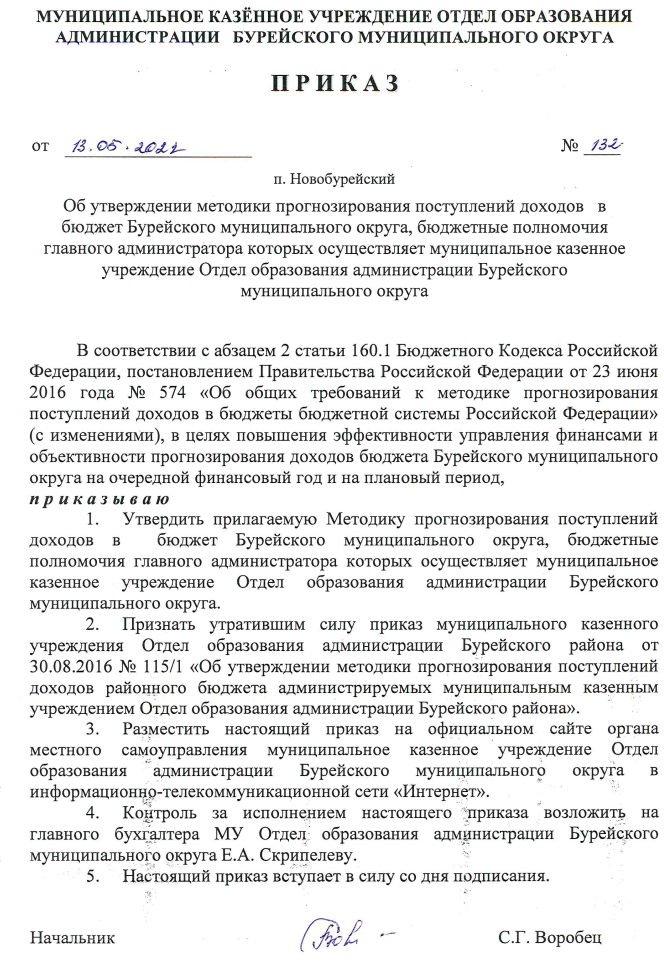 Методика прогнозирования поступлений доходов в  бюджет Бурейского муниципального округа, бюджетные полномочия главного администратора которых осуществляет муниципальное казенное учреждение Отдел образования администрации Бурейского муниципального округа1. Общие положенияНастоящая Методика прогнозирования поступлений доходов в бюджет Бурейского муниципального округа (далее – бюджет округа), бюджетные полномочия главного администратора которых осуществляет муниципальное казенное учреждение Отдел образования администрации Бурейского муниципального округа (далее – Отдел образования), разработана в целях реализации принципа достоверности бюджета округа.Прогнозирование доходов бюджета округа, бюджетные полномочия главного администратора которых осуществляет Отдел образования, на очередной финансовый год (очередной финансовый год и плановый период) осуществляется в соответствии с действующим бюджетным законодательством Российской Федерации, законодательством Амурской области и нормативно-правовыми актами Бурейского муниципального округа.Расчеты прогнозных поступлений доходов производятся в соответствии со следующими документами и показателями:- постановлением Правительства Российской Федерации от 23 июня 2016 года № 574 «Об общих требований к методике прогнозирования поступлений доходов в бюджеты бюджетной системы Российской Федерации»;- основными направлениями бюджетной и налоговой политики Российской Федерации, Амурской области и Бурейского муниципального округа на очередной финансовый год (очередной финансовый год и плановый период);- решением Совета народных депутатов Бурейского муниципального округа «О бюджете Бурейского муниципального округа на очередной финансовый год (очередной финансовый год и плановый период);- нормативно-правовыми актами Правительства Амурской области, регулирующими предоставление межбюджетных трансфертов бюджету округа;- прогнозом показателей инфляции и системы цен текущего финансового года, очередного финансового года и планового периода, утвержденным Министерством экономического развития Российской Федерации;- прогнозом социально-экономического развития Бурейского муниципального округа на среднесрочный период;-отчетностью органов федерального казначейства и статистической отчетностью;- отчетностью об исполнении бюджета Бурейского муниципального округа.1.4. При расчете прогнозного объема поступлений доходов: могут учитываться проекты нормативных правовых актов и (или) проекты актов, предусматривающих внесение изменений в соответствующие нормативные правовые акты;могут использоваться коэффициенты, учитывающие изменения действующего законодательства на очередной финансовый год и плановый период в части увеличения (уменьшения) процентных ставок, размеров денежных взысканий (штрафов).1.5 Бюджетные полномочия администратора доходов бюджета округа осуществляются в порядке, установленном законодательством Российской Федерации, а также в соответствии с Порядком осуществления органами местного самоуправления Бурейского муниципального округа и (или) находящимися в их ведении казенными учреждениями бюджетных полномочий главных администраторов доходов местного бюджета, утвержденным постановлением главы Бурейского округа от 24.12.2021 № 43, распоряжением главы Бурейского округа от 20.12.2021 № 07 «Об утверждении перечня главных администраторов доходов бюджета Бурейского муниципального округа» и приказом муниципального казенного учреждения Отдел образования администрации Бурейского муниципального округа «Об утверждении кодов администрируемых доходов муниципального казенного учреждения Отдел образования администрации Бурейского муниципального округа». Прогнозирование поступлений доходов в бюджет округа2.1. Описание показателей, используемых для расчета прогнозного объема поступлений с указанием источников данных для соответствующего показателя, методы расчета прогнозного объема поступлений, а также описание фактического алгоритма расчета (формулы) по перечню доходов бюджета округа, главным администратором которых является муниципальное казенное учреждение Отдел образования администрации Бурейского муниципального округа, приведены в таблице:Методика  прогнозирования поступлений доходов в бюджет Бурейского муниципального округа, бюджетные полномочия главного администратора которых осуществляет муниципальное казенное учреждение Отдел образования администрации Бурейского муниципального округа<1> Код бюджетной классификации доходов без пробелов и кода главы главного администратора доходов бюджета.<2> Характеристика метода расчета прогнозного объема поступлений (определяемая в соответствии с подпунктом "в" пункта 3 общих требований к методике прогнозирования поступлений доходов в бюджеты бюджетной системы Российской Федерации, утвержденных постановлением Правительства Российской Федерации от 23 июня 2016 г. N 574 "Об общих требованиях к методике прогнозирования поступлений доходов в бюджеты бюджетной системы Российской Федерации").<3> Формула расчета прогнозируемого объема поступлений (при наличии).<4> Описание фактического алгоритма расчета прогнозируемого объема поступлений (обязательно - в случае отсутствия формулы расчета, по решению главного администратора доходов - в случае наличия формулы расчета).<5> Описание всех показателей, используемых для расчета прогнозного объема поступлений, с указанием алгоритма определения значения (источника данных) для каждого из соответствующих показателей.при отсутствии сведений об утвержденном расходе областного бюджета допускается использование других методов прогнозирования: усреднения, экстраполяции и пр.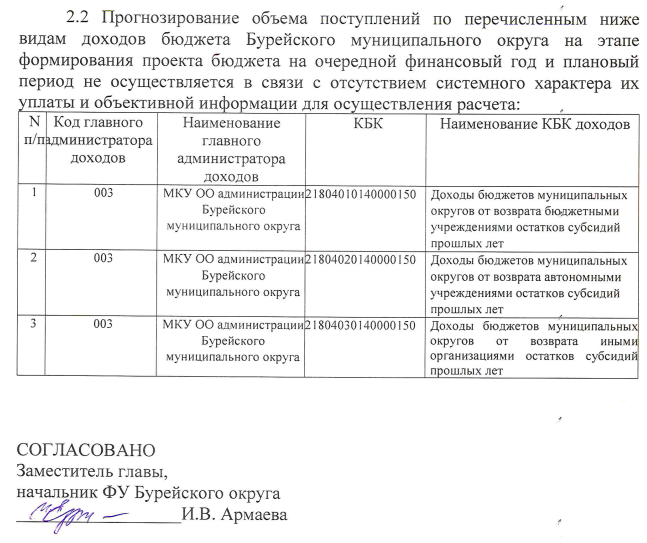 Приложение к приказу МКУ ОО администрации Бурейского муниципального округа                               от 13.05.2022 № 132N п/п Код главного администратора доходов Наименование главного администратора доходов КБК <1> Наименование КБК доходов Наименование метода расчета <2> Формула расчета <3> Алгоритм расчета <4> Описание показателей <5> 1003МКУ ОО администрации Бурейского муниципального округа11301994140000130Прочие доходы от оказания платных услуг (работ) получателями средств бюджетов муниципальных округовпрямой расчет и индексацияДпуt = (∑j (Кпуj×Спуj))*iУчитывается количество платных услуг за 3 года, предшествующих текущему финансовому году по отчетным данным; стоимость платной услуги, устанавливается органом местного самоуправленияt - год, на который осуществляется прогнозирование поступлений;j – наименование услуги;Дпуt - доходы, поступающие от оказания j-той платной услуги получателями средств бюджета округа;Кпуj - прогнозируемое количество j-той платной услуги;Спуj - стоимость j-той платной услуги, установленная органом местного самоуправления;i – индекс потребительских цен.2003МКУ ОО администрации Бурейского муниципального округа11302994140000130Прочие доходы от компенсации затрат бюджетов муниципальных округовУсреднение и индексацияДкt = ((Дкt-1 + Дкt-2 + Дкt-3) / 3) х iУчитывается сумма поступлений в бюджет от компенсации затрат бюджетов за 3 года, предшествующих текущему финансовому году по отчетным данным. Дкt – прогнозный объем дохода от компенсации затрат бюджета на период t;Дкt-1, Дкt-2, Дкt-3- объем дохода от компенсации затрат бюджета за периоды t-1, t-2, t-3.i – индекс потребительских цен.3003МКУ ОО администрации Бурейского муниципального округа11607010140000140Штрафы, неустойки, пени, уплаченные в случае просрочки исполнения поставщиком (подрядчиком, исполнителем) обязательств, предусмотренных муниципальным контрактом, заключенным муниципальным органом, казенным учреждением муниципального округаусреднениеДшt = (Дшt-1 + Дшt-2 + Дшt-3) / 3Учитывается сумма поступлений в бюджет по виду доходов за 3 года, предшествующих текущему финансовому году по отчетным данным.Дшt – прогнозный объем штрафов, возмещений ущерба на период t;Дшt-1, Дшt-2, Дшt-3- поступление денежных взысканий (штрафов) за периоды t-1, t-2, t-3.4003МКУ ОО администрации Бурейского муниципального округа11607090140000140Иные штрафы, неустойки, пени, уплаченные в соответствии с законом или договором в случае неисполнения или ненадлежащего исполнения обязательств перед муниципальным органом, (муниципальным казенным учреждением) муниципального округаусреднениеДшt = (Дшt-1 + Дшt-2 + Дшt-3) / 3Учитывается сумма поступлений в бюджет по виду доходов за 3 года, предшествующих текущему финансовому году по отчетным данным.Дшt – прогнозный объем штрафов, возмещений ущерба на период t;Дшt-1, Дшt-2, Дшt-3- поступление денежных взысканий (штрафов) за периоды t-1, t-2, t-3.5003МКУ ОО администрации Бурейского муниципального округа11701040140000180Невыясненные поступления, зачисляемые в бюджеты муниципальных округовусреднениеДнt = (Днt-1 + Днt-2 + Днt-3) / 3Показатель определяется на основе фактических поступлений по доходному источнику в периоде t.Дшt – прогнозный объем невыясненных поступлений на период t;Дшt-1, Дшt-2, Дшt-3- поступление денежных взысканий (штрафов) за периоды t-1, t-2, t-3.6003МКУ ОО администрации Бурейского муниципального округа11705040140000180Прочие неналоговые доходы бюджетов муниципальных округовусреднениеДпt = (Дпt-1 + Дпt-2 + Дпt-3) / 3Учитывается сумма поступлений в бюджет по виду доходов за 3 года, предшествующих текущему финансовому году по отчетным данным.Дпt – прогнозный объем прочих неналоговых доходов на период t;Дпt-1, Дпt-2, Дпt-3- поступление денежных взысканий (штрафов) за периоды t-1, t-2, t-3.7003МКУ ОО администрации Бурейского муниципального округа20229999140000150Прочие субсидии бюджетам муниципальных округовНа основании утвержденного объема расходов областного бюджета, если ниже не указано иное*Объем прочих субсидий прогнозируется на основе нормативных правовых актов Амурской области, регулирующих предоставление субсидии муниципальным образованиям8003МКУ ОО администрации Бурейского муниципального округа20235303140000150Субвенции бюджетам муниципальных округов на ежемесячное денежное вознаграждение за классное руководство педагогическим работникам государственных и муниципальных общеобразовательных организацийНа основании утвержденного объема расходов областного бюджета, если ниже не указано иное*Объем субвенции прогнозируется на основе нормативных правовых актов Амурской области, регулирующих предоставление субвенции муниципальным образованиям9003МКУ ОО администрации Бурейского муниципального округа20235304140000150Субвенции бюджетам муниципальных округов на организацию бесплатного горячего питания обучающихся, получающих начальное общее образование в государственных и муниципальных образовательных организацияхНа основании утвержденного объема расходов областного бюджета, если ниже не указано иное*Объем субвенции прогнозируется на основе нормативных правовых актов Амурской области, регулирующих предоставление субвенции муниципальным образованиям10003МКУ ОО администрации Бурейского муниципального округа20230027140000150Субвенции бюджетам муниципальных округов на содержание ребенка в семье опекуна и приемной семье, а также вознаграждение, причитающееся приемному родителюНа основании утвержденного объема расходов областного бюджета, если ниже не указано иное*Объем субвенции прогнозируется на основе нормативных правовых актов Амурской области, регулирующих предоставление субвенции муниципальным образованиям11003МКУ ОО администрации Бурейского муниципального округа20230029140000150Субвенции бюджетам муниципальных округов на компенсацию части платы, взимаемой с родителей (законных представителей) за присмотр и уход за детьми, посещающими образовательные организации, реализующие образовательные программы дошкольного образованияНа основании утвержденного объема расходов областного бюджета, если ниже не указано иное*Объем субвенции прогнозируется на основе нормативных правовых актов Амурской области, регулирующих предоставление субвенции муниципальным образованиям12003МКУ ОО администрации Бурейского муниципального округа20239999140000150Прочие субвенции бюджетам муниципальных округовНа основании утвержденного объема расходов областного бюджета, если ниже не указано иное*Объем прочих субвенций прогнозируется на основе нормативных правовых актов Амурской области, регулирующих предоставление субвенций муниципальным образованиям13003МКУ ОО администрации Бурейского муниципального округа20304010140000150Предоставление государственными (муниципальными) организациями грантов для получателей средств бюджетов муниципальных округовусреднениеДгt = (Дгt-1 + Дгt-2 + Дгt-3 ) / 3+ ЕtПоказатель определяется на основе фактических поступлений по доходному источнику в периоде t.Дгt – прогнозный объем грантов на период t;Дгt-1, Дгt-2, Дгt-3- поступление грантов за периоды t-1, t-2, t-3.Еt  - поправка, отражающая фактические поступления по доходному источнику в период t.14003МКУ ОО администрации Бурейского муниципального округа20304020140000150Поступления от денежных пожертвований, предоставляемых государственными (муниципальными) организациями получателям средств бюджетов муниципальных округовусреднениеДпt = (Дпt-1 + Дпt-2 + Дпt-3 ) / 3+ ЕtПоказатель определяется на основе фактических поступлений по доходному источнику в периоде t.Дпt – прогнозный объем пожертвований на период t;Дпt-1, Дпt-2, Дпt-3- поступление пожертвований за периоды t-1, t-2, t-3.Еt  - поправка, отражающая фактические поступления по доходному источнику в период t.15003МКУ ОО администрации Бурейского муниципального округа20304099140000150Прочие безвозмездные поступления от государственных (муниципальных) организаций в бюджеты муниципальных округовусреднениеДпt = (Дпt-1 + Дпt-2 + Дпt-3 ) / 3+ ЕtПоказатель определяется на основе фактических поступлений по доходному источнику в периоде t.Дпt – прогнозный объем безвозмездных поступлений на период t;Дпt-1, Дпt-2, Дпt-3- х безвозмездные поступления за периоды t-1, t-2, t-3.Еt  - поправка, отражающая фактические поступления по доходному источнику в период t.16003МКУ ОО администрации Бурейского муниципального округа20404010140000150Предоставление негосударственными организациями грантов для получателей средств бюджетов муниципальных округовусреднениеДгt = (Дгt-1 + Дгt-2 + Дгt-3 ) / 3+ ЕtПоказатель определяется на основе фактических поступлений по доходному источнику в периоде t.Дгt – прогнозный объем грантов на период t;Дгt-1, Дгt-2, Дгt-3- поступление грантов за периоды t-1, t-2, t-3.Еt  - поправка, отражающая фактические поступления по доходному источнику в период t.17003МКУ ОО администрации Бурейского муниципального округа20404020140000150Поступления от денежных пожертвований, предоставляемых негосударственными организациями получателям средств бюджетов муниципальных округовусреднениеДпt = (Дпt-1 + Дпt-2 + Дпt-3) / 3+ ЕtПоказатель определяется на основе фактических поступлений по доходному источнику в периоде t.Дпt – прогнозный объем пожертвований на период t;Дпt-1, Дпt-2, Дпt-3- поступление пожертвований за периоды t-1, t-2, t-3.Еt  - поправка, отражающая фактические поступления по доходному источнику в период t.18003МКУ ОО администрации Бурейского муниципального округа20404099140000150Прочие безвозмездные поступления от негосударственных организаций в бюджеты муниципальных округовусреднениеДпt = (Дпt-1 + Дпt-2 + Дпt-3) / 3+ ЕtПоказатель определяется на основе фактических поступлений по доходному источнику в периоде t.Дпt – прогнозный объем безвозмездных поступлений на период t;Дпt-1, Дпt-2, Дпt-3- х безвозмездные поступления за периоды t-1, t-2, t-3.Еt  - поправка, отражающая фактические поступления по доходному источнику в период t.19003МКУ ОО администрации Бурейского муниципального округа20704020140000150Поступления от денежных пожертвований, предоставляемых физическими лицами получателям средств бюджетов муниципальных округовусреднениеДпt = (Дпt-1 + Дпt-2 + Дпt-3) / 3+ ЕtПоказатель определяется на основе фактических поступлений по доходному источнику в периоде t.Дпt – прогнозный объем пожертвований на период t;Дпt-1, Дпt-2, Дпt-3- поступление пожертвований за периоды t-1, t-2, t-3.Еt  - поправка, отражающая фактические поступления по доходному источнику в период t.20003МКУ ОО администрации Бурейского муниципального округа20704050140000150Прочие безвозмездные поступления в бюджеты муниципальных округовусреднениеДпt = (Дпt-1 + Дпt-2 + Дпt-3) / 3+ ЕtПоказатель определяется на основе фактических поступлений по доходному источнику в периоде t.Дпt – прогнозный объем безвозмездных поступлений на период t;Дпt-1, Дпt-2, Дпt-3- х безвозмездные поступления за периоды t-1, t-2, t-3.Еt  - поправка, отражающая фактические поступления по доходному источнику в период t.